5ª VARA DO TRABALHO DE CURITIBA Autos: 01256-2013-012-09-00-6 Mandado: 2.187.782/2013 Autor: Regina dos Santos e outrosRéu: Hospital Geral S/C Ltda. AUTO DE ARRESTO e AVALIAÇÃO(Reprodução eletrônica do manuscrito lavrado em diligência)No dia 04/04/2013, às 14h00, compareci na Rua Goiás, 587, em Curitiba, e arrestei os bens móveis ali encontrados os quais avalio conforme abaixo: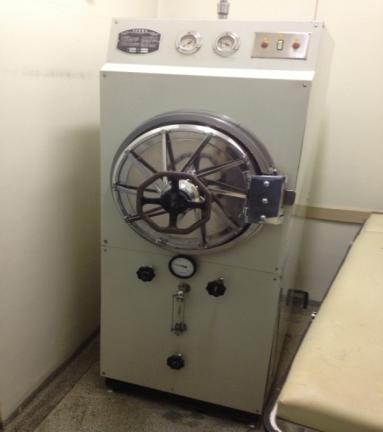 1) Uma autoclave horizontal, marca Fabbe, modelo 104 CBT, número de série 2436, em estado razoável, avaliada em R$ 1.500,00 com base em pesquisa comparativa de preços em anúncios da Internet. Ver, por exemplo: http://produto.mercadolivre.com.br/MLB-475160749-autoclav-indfabbe-_JM- Consulta em 04/04/2013.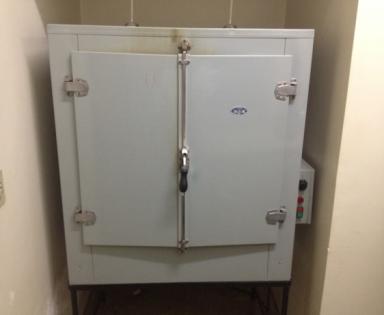 2) Uma estufa de esterilização e secagem, marca Fabbe, modelo 119, cor cinza, em razoável estado, avaliada em R$ 650,00 com base em pesquisa comparativa de preços em anúncios da Internet. Ver, por exemplo:  http://sp.quebarato.com.br/santo-andre/estufa-de-esterilizacao-e-secagem__6E91CD.html Consulta em 04/04/2013.3) Duas macas almofadadas para transporte de pacientes, em razoável estado de conservação, avaliadas em R$ 450,00 cada uma, com base em pesquisa comparativa de preços em anúncios da Internet. Subtotal - R$ 900,00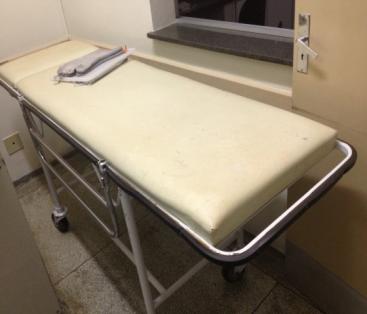 Ver, por exemplo:http://cidadesaopaulo.olx.com.br/maca-retratil-hospitalar-iid-491238946 Consulta em 04/04/2013.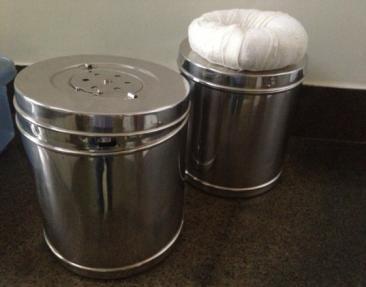 4) Cinco tambores de inox para algodão, tamanho 24x16cm, seminovos, avaliados em R$ 100,00 cada um, com base no preço de equipamento similar novo. Subtotal - R$ 500,00.  Ver, por exemplo:http://www.cirurgicazonasul.com.br/produto/tambor-inox-fava.html Consulta em 04/04/2013.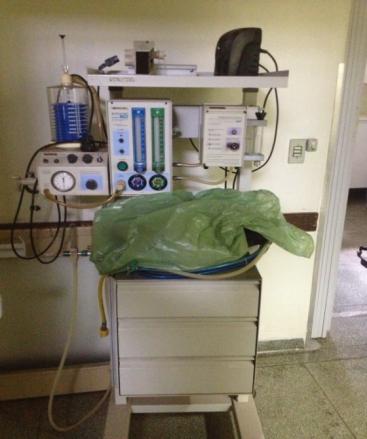 5) Um carrinho de anestesia, marca Takaoka,  com rotâmetro 1822, vaporizador 1400 e  ventilador 675, avaliado em R$ 6.000,00 com base em pesquisa comparativa de preços em anúncios da Internet. Ver, por exemplo: http://santoandre.olx.com.br/carro-de-anestesia-takaoka-iid-486941441 Consulta em 04/04/2013.6) Uma mesa cirúrgica manual, marca Mercedes Imec, modelo 106, com perneira, braço e arco, em razoável estado, avaliada em R$ 4.500,00 com base em pesquisa comparativa de preços em anúncios da Internet. 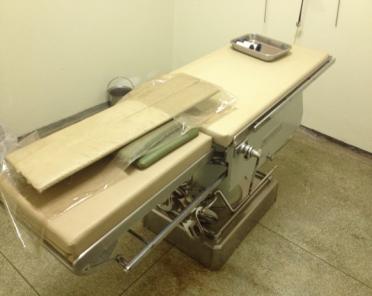 Ver, por exemplo: http://sp.quebarato.com.br/mogi-mirim/mesa-cirurgica__7F45FE.html Consulta em 04/04/2013.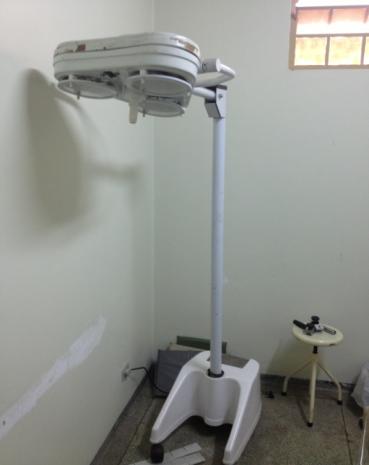 7) Um foco cirúrgico auxiliar móvel, cor branco, marca Sismatec, em razoável estado, avaliado em R$ 1.300,00 com base em pesquisa comparativa de preços em anúncios da Internet. Ver, por exemplo: http://produto.mercadolivre.com.br/MLB-470619753-foco-cirurgico-asclepios-movel-_JM Consulta em 04/04/2013. 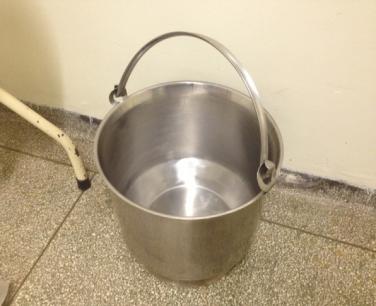 8) Seis baldes de inox com alça,   avaliados em R$ 120,00 cada um, com base no preço de equipamento similar novo.  Subtotal - R$ 720,00.  Ver, por exemplo:http://www.figueiredohospitalar.com.br/v/balde-em-inox-com-cabo-29x25cm-capacidade-10l/902/baldesConsulta em 04/04/2013.9) Uma mesa cirúrgica manual, marca Armentano, com perneira, braço e arco, em razoável estado, avaliada em R$ 4.500,00 com base em pesquisa comparativa de preços em anúncios da Internet. 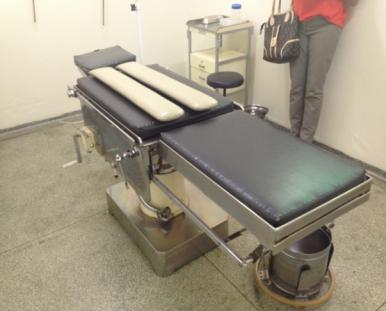 Ver, por exemplo: http://sp.quebarato.com.br/mogi-mirim/mesa-cirurgica__7F45FE.html Consulta em 04/04/2013.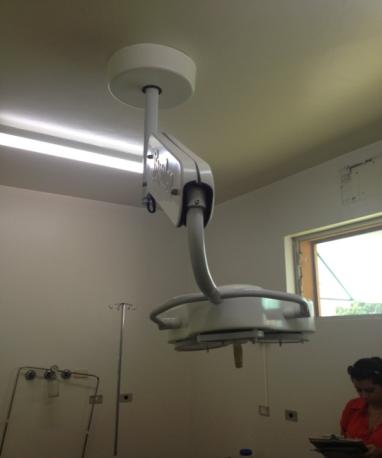 10) Um foco cirúrgico de teto, marca Sismatec, em bom estado, avaliado em 
R$ 5.000,00 com base em pesquisa comparativa de preços em anúncios da Internet. Ver, por exemplo: http://produto.mercadolivre.com.br/MLB-475662735-foco-cirurgico-teto-8-lmpadas-asclepios-_JM Consulta em 04/04/2013.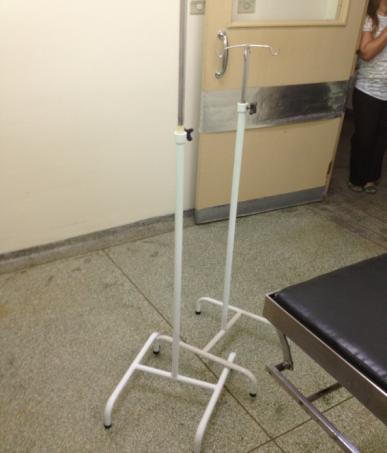 11) Vinte suportes para soro, com quadro ganchos, em razoável estado, avaliados em R$ 85,00, cada um, com base em pesquisa comparativa de preços em anúncios da Internet. Subtotal – R$ 1.700,00Ver, por exemplo:http://produto.mercadolivre.com.br/MLB-473551955-suporte-para-soro-com-4-ganchos-_JM  Consulta em 04/04/2013.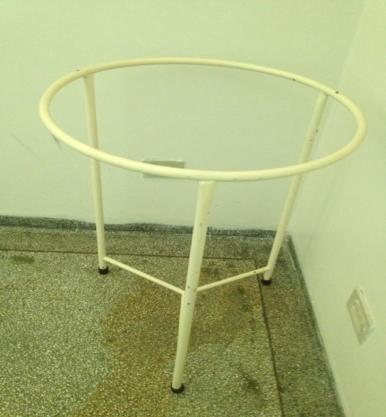 12) Quatro suportes Humper, sem sacos, em razoável estado,  avaliados em R$ 100,00 cada um, com base no preço de equipamento similar novo.  Subtotal - R$ 400,00.  Ver, por exemplo:http://www.infinitymedshop.com.br/ecommerce_site/produto_14011_9790_Suporte-Hamper-pintado-sem-saco  Consulta em 04/04/2013.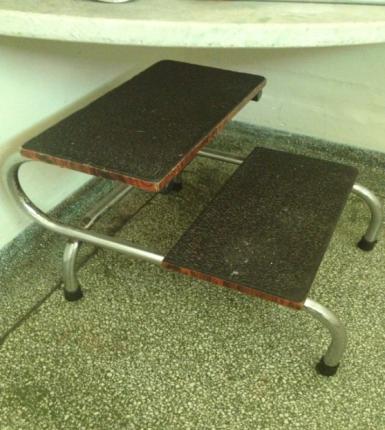 13) Três escadinhas hospitalares com dois degraus, avaliadas em R$ 30,00 cada uma, com base no preço de equipamento similar novo. 
Subtotal - R$ 90,00.Ver, por exemplo:http://produto.mercadolivre.com.br/MLB-466253420-escadinha-hospitalar-_JM  Consulta em 04/04/2013.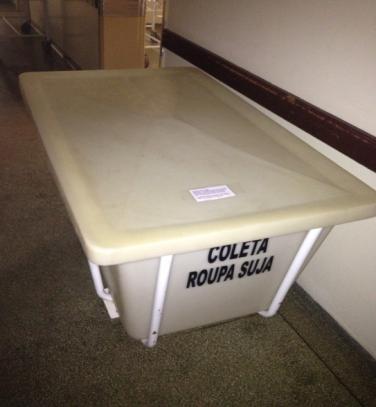 14) Carro coletor de roupas com tampo em pvc e estrutura metálica, em razoável estado, avaliado em R$ 1.500,00 com base no preço de equipamento similar novo. Ver, por exemplo:http://www.opportuna.com.br/ver_produto.asp?id=403   Consulta em 04/04/2013.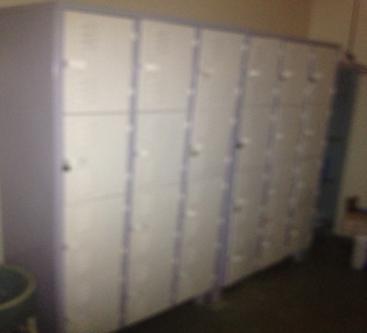 15) Dois roupeiros de aço com 12 portas, cor cinza e palha, em razoável estado, avaliados em R$ 450,00 cada um, com base em pesquisa comparativa de preços em anúncios da Internet. Subtotal – R$ 900,00Ver, por exemplo:http://loja.millacomercio.com.br/ecommerce_site/produto_21830_5547_ROUPEIRO-DE-ACO-3-VAOS-12-PORTAS-PANDIN Consulta em 04/04/2013.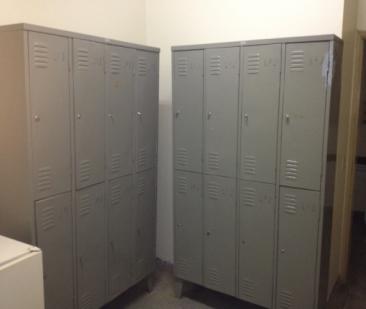 16) Dois roupeiros de aço com oito portas, cor cinza, em razoável estado, avaliados R$ 350,00 cada um, com base em pesquisa comparativa de preços em anúncios da Internet. Subtotal – R$ 700,00Ver, por exemplo: http://produto.mercadolivre.com.br/MLB-466643687-armario-roupeiro-para-vestiario-com-08-portas-grandes-_JM Consulta em 04/04/2013. 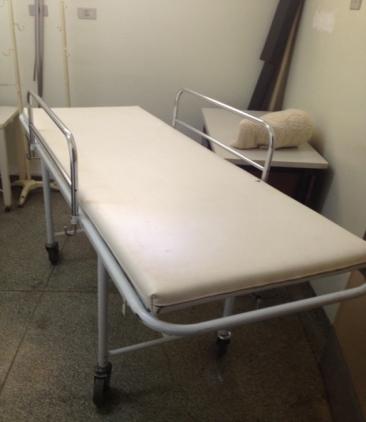 17) Três macas de transferência com cavalete acessório, em razoável estado, avaliadas em 
R$ 1.700,00 cada uma, com base no preço de equipamento similar novo.  Subtotal – R$ 5.100,00Ver, por exemplo:http://www.dormed.com.br/p/1139/Carro+Maca+de+Transferencia+Inox Consulta em 04/04/2013.18) Dois focos cirúrgicos de dois braços, marca Inpromed, seminovos, avaliados em R$ 9.000,00 cada um, com base em pesquisa comparativa de preços em anúncios da Internet. 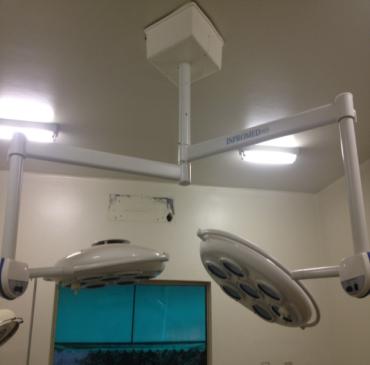 Subtotal – R$ 18.000,00Ver, por exemplo:http://www.bomnegocio.com/rio_de_janeiro/rio_de_janeiro_e_regiao/foco_cirurgico_5_3_bulbos_13672361.htm?  Consulta em 04/04/2013.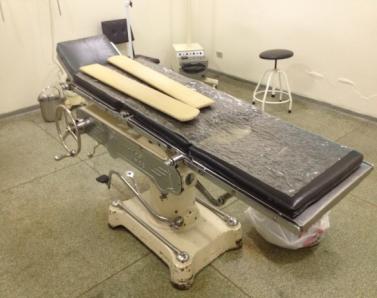 19) Uma mesa cirúrgica manual, marca Mercedes Imec, em razoável estado, avaliada em R$ 4.500,00 com base em pesquisa comparativa de preços em anúncios da Internet. Ver, por exemplo: http://sp.quebarato.com.br/mogi-mirim/mesa-cirurgica__7F45FE.html Consulta em 04/04/2013.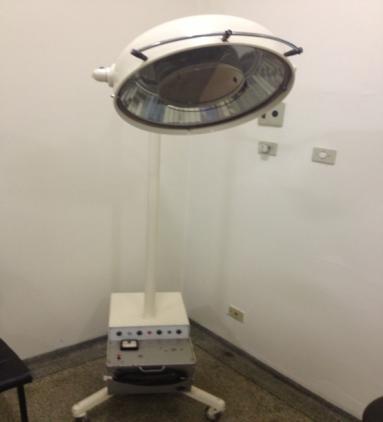 20) Um foco cirúrgico auxiliar sem marca aparente, em razoável estado, avaliado em 
R$ 1.300,00 com base em pesquisa comparativa de preços em anúncios da Internet.  Ver, por exemplo: http://produto.mercadolivre.com.br/MLB-470619753-foco-cirurgico-asclepios-movel-_JM Consulta em 04/04/2013.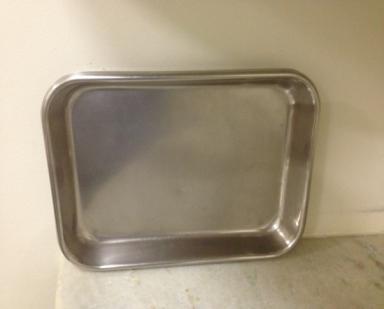 21) Seis bandejas cirúrgicas em aço inox, dimensões 30x20x4cm, avaliadas em R$ 40,00 cada uma, com base no preço de equipamento similar novo.  Subtotal – R$ 240,00. Ver, por exemplo:http://www.hospitalardistribuidora.com.br/ecommerce_site/produto_14311_4241_BANDEJA-EM-ACO-INOX-ITA Consulta em 04/04/2013.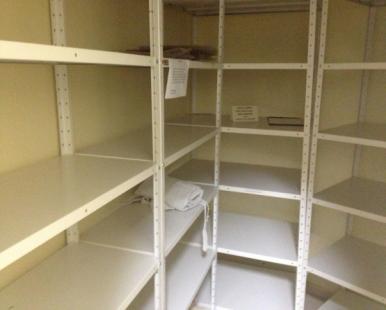 22) Quatro estantes de ferro, tamanho  2x1m, cor branca, seminovas, avaliadas em R$ 75,00 cada uma, com base no preço de equipamento similar novo.  Subtotal – R$ 300,00Ver, por exemplo: http://produto.mercadolivre.com.br/MLB-468228770-estante-de-ferro-prateleiras-de-aco-_JM Consulta em 04/04/2013. 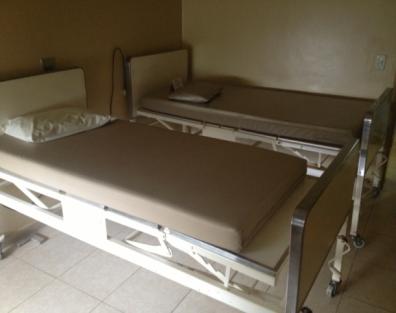 23) Treze camas hospitalares, modelo Fawler, com colchões impermeáveis, avaliadas em R$ 550,00 cada uma, com base em pesquisa comparativa de preços em anúncios da Internet.Subtotal – R$ 7.150,00Ver, por exemplo: http://produto.mercadolivre.com.br/MLB-475016801-cama-hospitalar-_JM  Consulta em 04/04/2013.24) Seis armários pequenos de duas portas, cor cerejeira, avaliados em R$ 230,00 cada um,  com base em pesquisa comparativa de preços em anúncios da Internet. Subtotal – R$ 1.380,00  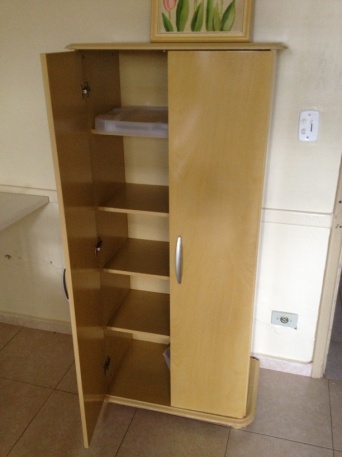 Ver, por exemplo:http://produto.mercadolivre.com.br/MLB-474527395-armario-em-madeira-mdf-_JM   Consulta em 04/04/2013.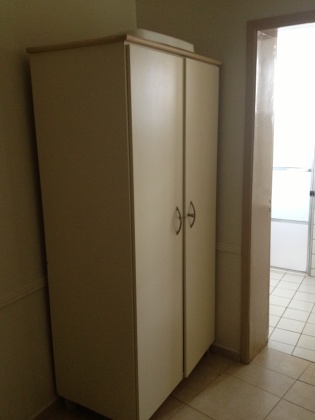 25) Um armário médio de duas portas, cor bege, em razoável estado, avaliado em R$ 420,00 com base em pesquisa comparativa de preços em anúncios da Internet.  Ver, por exemplo:http://produto.mercadolivre.com.br/MLB-474531909-armario-em-madeira-mdf-_JM Consulta em 04/04/2013.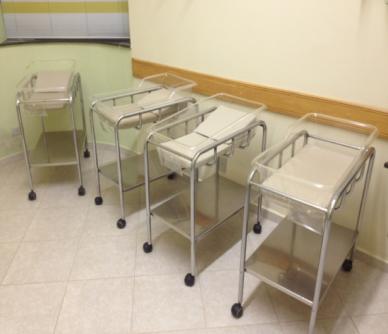 26) Treze berços hospitalares com colchão impermeável e cesta em acrílico, seminovos, avaliados  em R$ 400,00 cada um, com base no preço de equipamento similar novo.  Subtotal - R$ 5.200,00.   Ver, por exemplo: http://www.shopmania.com.br/produtos-medicais/p-berco-hospitalar-com-cuna-de-acrilico-em-aco-inox-2814589  Consulta em 04/04/2013.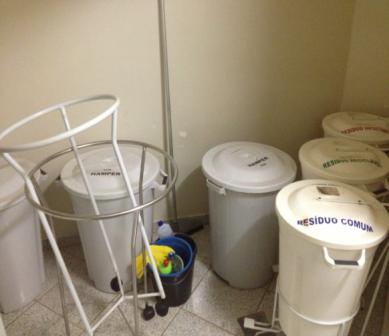 27) Vinte lixeiras de plástico com pedal e armação em estrutura metálica, avaliadas  em R$ 75,00 cada uma, com base no preço de equipamento similar novo.  Subtotal - R$ 1.500,00   Ver, por exemplo: http://www.cestosdelixoelixeiras.com.br/lixeira-plastica-com-pedal/41-lixeira-armacao-de-aco.html  Consulta em 04/04/2013.28) Uma mesa cirúrgica elétrica, marca Bless Fabmed, completa, seminova, avaliada  em R$ 13.500,00 com base no preço de equipamento similar novo 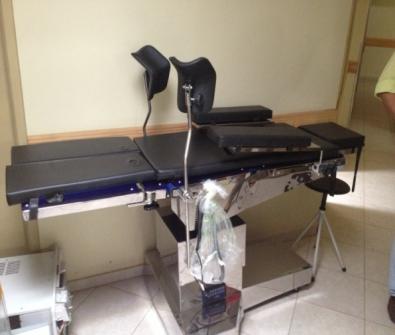 Ver, por exemplo:http://www.cirurgicapassos.com.br/cpassos/product.asp?template_id=62&old_template_id=62&partner_id=8&tu=b2c&nome=mesa-cirurgica-radiotransparente-%28ortopedica-opcional%29-mecs140&dept_id=4303303&pf_id=22936&dept_name=mesas-cirurgicas  Consulta em04/04/2013.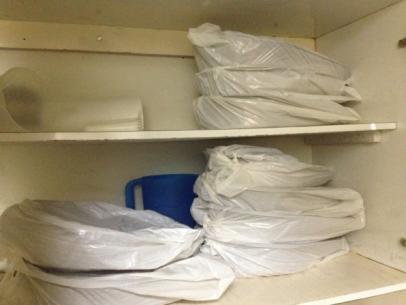 29) Dez comadres  em aço inox, avaliadas em R$ 75,00 cada uma, com base no preço de equipamento similar novo.  Subtotal - R$ 750,00Ver, por exemplo: http://www.fibracirurgica.com.br/produtos/detalhe.php?ref=3236&linhas=13  Consulta em 04/04/2013. 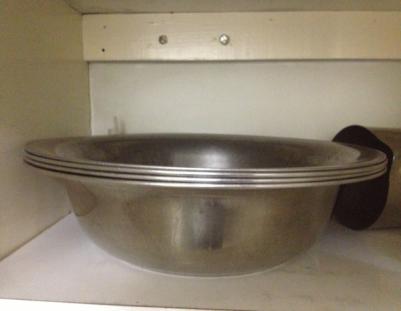 30) Cinco bacias hospitalares redondas em aço inox, avaliadas em R$ 60,00 cada uma, com base no preço de equipamento similar novo.Subtotal – R$ 300,00 Ver, por exemplo:http://www.figueiredohospitalar.com.br/v/bacia-redonda-em-inox-35x7cm-4700ml/899/bacias-lavagens Consulta em 04/04/2013.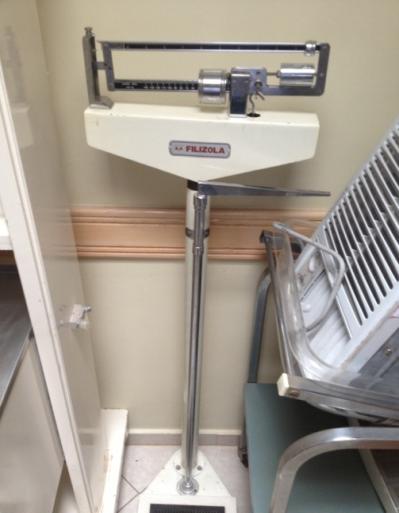 31) Um balança Filizola, cor branca, com medidor de altura, em razoável estado, avaliada em R$ 500,00 com base em pesquisa comparativa de preços em anúncios da Internet.  Ver, por exemplo:http://www.bomnegocio.com/ceara/grande_fortaleza/balanca_filizola_de_consultorio__excelente_estado_15101647.htm  Consulta em 04/04/2013.32) Três mesas auxiliares Mayo, com rodízios, em estrutura tubular metálica e prateleiras em chapa de inox, em razoável estado, avaliada em R$ 350,00 cada uma, com base em pesquisa comparativa de preços em anúncios da Internet.  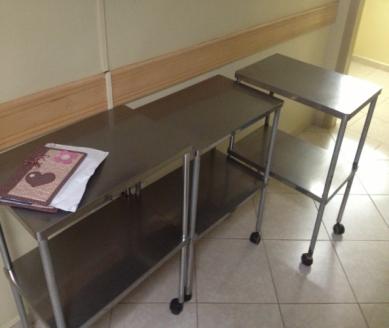 Subtotal – R$ 1.050,00Ver, por exemplo: http://produto.mercadolivre.com.br/MLB-475230717-mesa-auxiliar-mayo-seminova-_JM Consulta em 04/04/2013. 33) Uma mesa para instrumental cirúrgico, com rodízios, em estrutura tubular metálica e prateleiras em chapa de inox, em razoável estado,  avaliada em R$ 550,00 com base no preço de equipamento similar novo.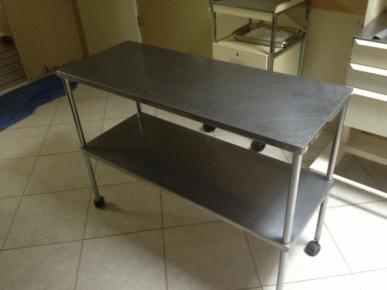 Ver, por exemplo:http://www.dormed.com.br/p/3452/Mesa+para+Instrumental+Cir%FArgico+Inox  Consulta em 04/04/2013. 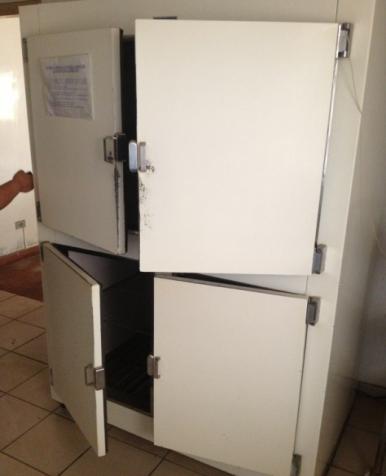 34) Um freezer vertical de quatro portas, cor branco, marca Refrigeração Santo Antonio, em razoável estado, avaliado em R$ 1.700,00 com base em pesquisa comparativa de preços em anúncios da Internet. (Ver, por exemplo:http://www.bomnegocio.com/sao_paulo/sao_paulo_e_regiao/tenho_um_freezer_balcao_de_6_portas_semi_novo_13885477.htm  Consulta em 04/04/2013.35) Um fogão industrial de quatro bocas, marca Dako, modelo Couraçado, com forno, em razoável estado, avaliado em R$ 550,00 com base em pesquisa comparativa de preços em anúncios da Internet. 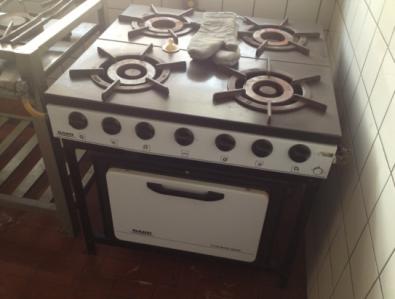 Ver, por exemplo: http://www.bomnegocio.com/mato_grosso_do_sul/mato_grosso_do_sul/fogao_industrial_dako_couracado_4_bocas_com_forno_15598430.htm  Consulta em 04/04/2013.36) Um fogão industrial de cinco bocas com forno, marca Piros, em razoável estado, avaliado em R$ 650,00 com base em pesquisa comparativa de preços em anúncios da Internet. 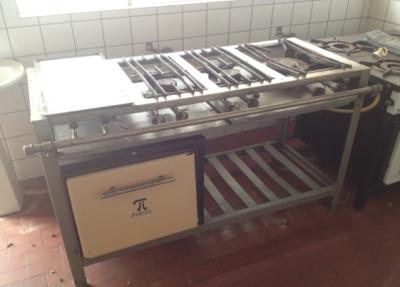 Ver, por exemplo: http://produto.mercadolivre.com.br/MLB-475451947-fogo-industrial-tron-5-bocas-com-forno-_JM Consulta em 04/04/2013.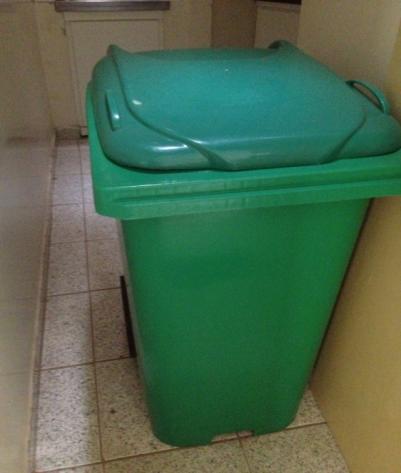 37) Uma lixeira plástica com pedal, rodas e tampa, cor verde, em razoável estado, avaliada em R$ 180,00 com base no preço de equipamento similar novo.Ver, por exemplo:http://www.castronaves.com/lixeira-plastica-com-pedal-rodas-e-tampa-capacidade-120-litros-cor-branca.html Consulta em 04/04/2013.38) Uma impressora Laserjet, marca HP, modelo 1020, em razoável estado, avaliada em R$ 300,00 com base em pesquisa comparativa de preços em anúncios da Internet. 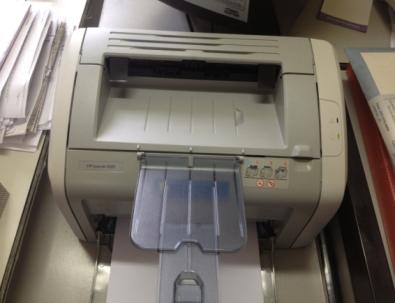 Ver, por exemplo: http://produto.mercadolivre.com.br/MLB-468405685-impressora-hp-laserjet-1020-14ppm-compacta-e-muito-eficiente-_JM  Consulta em 04/04/2013. 39) Uma impressora multifuncional, marca HP, modelo Officejet J3680, em razoável estado, avaliada em R$ 180,00 com base em pesquisa comparativa de preços em anúncios da Internet. 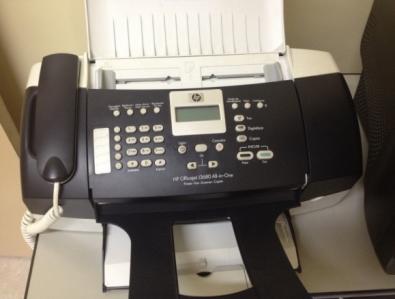 Ver, por exemplo: http://produto.mercadolivre.com.br/MLB-466877795-multifuncional-hp-j3680-_JM   Consulta em 04/04/2013.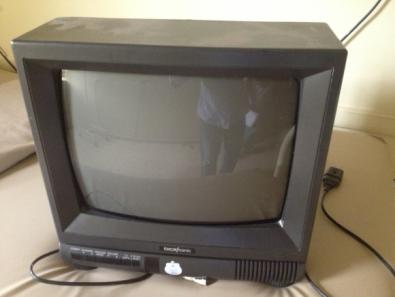 40) Uma TV de 14 polegadas, marca Broksonic, sem controle remoto, em razoável estado, avaliada em R$ 60,00 com base em pesquisa comparativa de preços em anúncios da Internet.Ver, por exemplo: http://produto.mercadolivre.com.br/MLB-475672278-tv-14-broksonic-sem-controle-funcionando-perfeitamente-_JM Consulta em 04/04/2013.41) Quatro mesas de escritório em aglomerado, cor cinza, em razoável estado, avaliadas em R$ 130,00 cada uma, com base em pesquisa comparativa de preços em anúncios da Internet.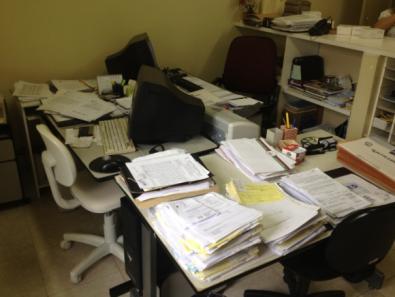 Subtotal – RS 520,00Ver, por exemplo:http://produto.mercadolivre.com.br/MLB-468315158-mesas-para-escritorio-_JM  Consulta em 04/04/2013.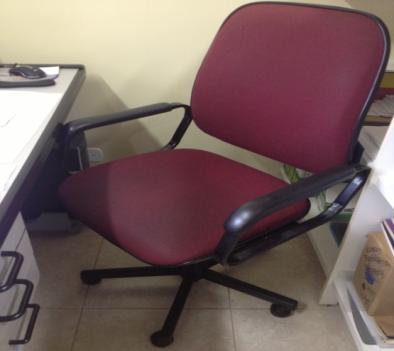 42) Três cadeiras giratórias para escritório, com rodízios, em razoável estado, avaliadas em R$ 110,00, cada uma, com base em pesquisa comparativa de preços em anúncios da Internet.Subtotal – R$ 330,00Ver, por exemplo:http://produto.mercadolivre.com.br/MLB-465583057-cadeira-giratoria-giroflex-sem-bracos-no-bairro-ipiranga-_JM  Consulta em 04/04/2013.43) Três microcomputadores com CPU, mouse, teclado, fonte estabilizadora e monitor convencional, em razoável estado, avaliados em R$ 300,00, cada conjunto, com base em pesquisa comparativa de preços em anúncios da Internet. Subtotal – R$ 900,00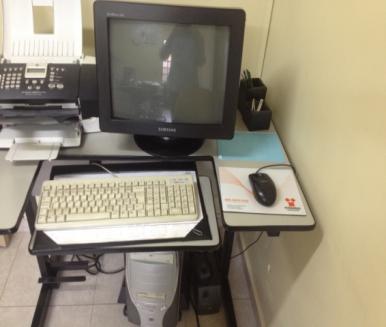 Ver, por exemplo:http://produto.mercadolivre.com.br/MLB-473268528-pc-usado-celeron-160hd-512mb-de-ram-completo-_JM Consulta em 04/04/2013.44) Dois fluxômetros de oxigênio, dois fluxômetros de ar comprimido e um aspirador, todos da marca Aga, em razoável estado. Conjunto avaliado em R$ 250,00, com base no preço de equipamentos similares novos. 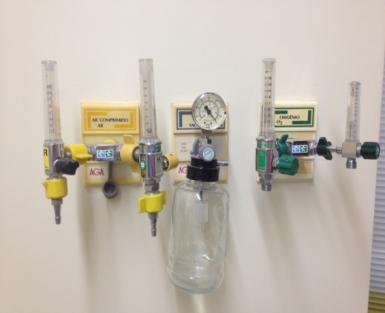 Ver, por exemplo:http://www.cirurgicapassos.com.br/cpassos/findresults.asp?template_id=62&old_template_id=62&mscssid=7APTF0QGG8P68KA85J3K247EXCGND9G7&spec=fluxometro Consulta em 04/04/2013.Total da avaliação – R$ 98.220,00Marcelo Araújo de FreitasOficial de Justiça Avaliador